Priorities for the WeekWeekly Calendar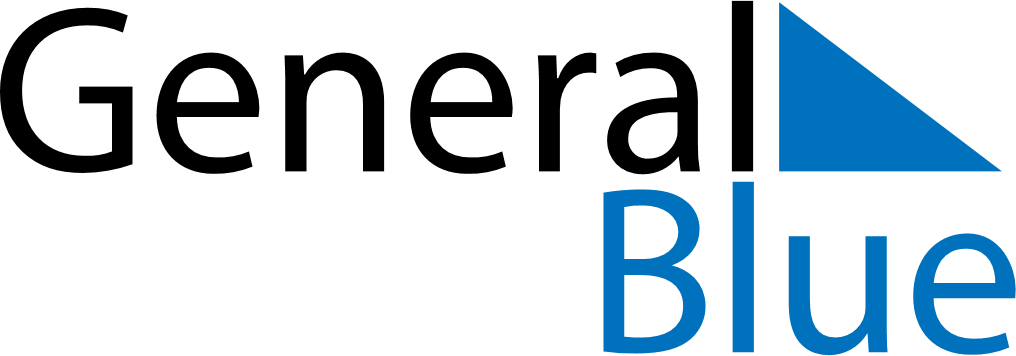 September 3, 2023 - September 9, 2023Weekly CalendarSeptember 3, 2023 - September 9, 2023Weekly CalendarSeptember 3, 2023 - September 9, 2023Weekly CalendarSeptember 3, 2023 - September 9, 2023Weekly CalendarSeptember 3, 2023 - September 9, 2023Weekly CalendarSeptember 3, 2023 - September 9, 2023Weekly CalendarSeptember 3, 2023 - September 9, 2023Weekly CalendarSeptember 3, 2023 - September 9, 2023SUNSep 03MONSep 04TUESep 05WEDSep 06THUSep 07FRISep 08SATSep 096 AM7 AM8 AM9 AM10 AM11 AM12 PM1 PM2 PM3 PM4 PM5 PM6 PM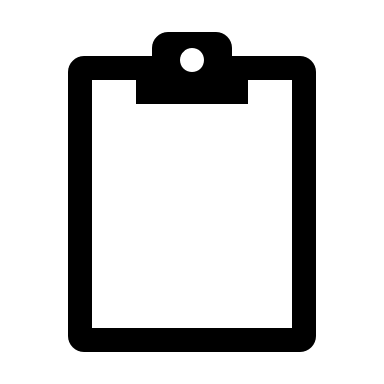 